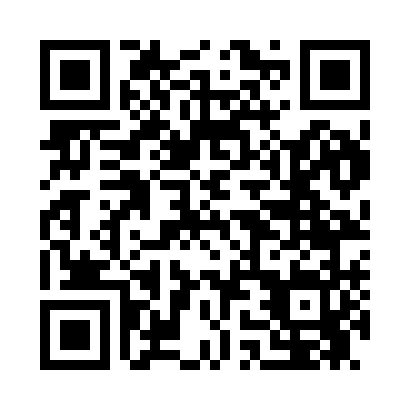 Prayer times for Woolwine, Virginia, USAMon 1 Jul 2024 - Wed 31 Jul 2024High Latitude Method: Angle Based RulePrayer Calculation Method: Islamic Society of North AmericaAsar Calculation Method: ShafiPrayer times provided by https://www.salahtimes.comDateDayFajrSunriseDhuhrAsrMaghribIsha1Mon4:376:061:255:178:4410:132Tue4:386:071:255:178:4410:133Wed4:386:071:265:178:4410:134Thu4:396:081:265:178:4410:125Fri4:406:081:265:178:4310:126Sat4:406:091:265:178:4310:117Sun4:416:091:265:178:4310:118Mon4:426:101:265:188:4310:109Tue4:436:101:265:188:4210:1010Wed4:436:111:275:188:4210:0911Thu4:446:121:275:188:4210:0912Fri4:456:121:275:188:4110:0813Sat4:466:131:275:188:4110:0714Sun4:476:141:275:188:4010:0715Mon4:486:141:275:188:4010:0616Tue4:496:151:275:188:3910:0517Wed4:506:161:275:188:3910:0418Thu4:516:161:275:188:3810:0419Fri4:526:171:275:188:3710:0320Sat4:536:181:285:188:3710:0221Sun4:546:191:285:188:3610:0122Mon4:556:191:285:188:3510:0023Tue4:566:201:285:188:359:5924Wed4:576:211:285:178:349:5825Thu4:586:221:285:178:339:5726Fri4:596:221:285:178:329:5627Sat5:006:231:285:178:329:5528Sun5:016:241:285:178:319:5329Mon5:026:251:285:178:309:5230Tue5:036:261:285:168:299:5131Wed5:056:261:275:168:289:50